                     																										NO. 34JOURNALOF THESENATEOF THESTATE OF SOUTH CAROLINAREGULAR SESSION BEGINNING TUESDAY, JANUARY 12, 2021_________TUESDAY, MARCH 9, 2021Tuesday, March 9, 2021(Statewide Session)Indicates Matter StrickenIndicates New Matter	The Senate assembled at 12:00 Noon, the hour to which it stood adjourned, and was called to order by the PRESIDENT.	A quorum being present, the proceedings were opened with a devotion by the Chaplain as follows:Amos 7:7	As the prophet Amos tells us:	“This is what he showed me: The Lord was standing by a wall that had been built true to plumb, with a plumb line in his hand.”			Please join me as we bow in prayer:  Holy Lord, no matter what circumstance awaits us or what we are already in the middle of, guide us to be acutely aware of how we ourselves are measuring up.  In our individual lives, here in this Chamber, in committee meetings, back home in our districts, whatever the situation, may each and every one of us try always to be at our very best, doing what we are called to do in the most meaningful way we can, and caring always for the people whom we serve.   We know full well that You expect nothing less of us, O God, and neither do the citizens of South Carolina.  They all want so much for this Senate to lead our State in ways that bring meaningful results to and for us all.  So always guide these Senators and their staff members in ways that are right and true.  We so pray in Your loving name, dear Lord.  Amen.	The PRESIDENT called for Petitions, Memorials, Presentments of Grand Juries and such like papers.MESSAGE FROM THE PRESIDENTThe following appointment was transmitted by the Honorable Harvey S. Peeler, Jr.:Statewide AppointmentInitial Appointment, South Carolina State Ethics Commission, with the term to commence April 1, 2020, and to expire April 1, 2025Senate - Majority:Scott E. Frick, 33 Sunset Drive, Greenville, SC 29605 VICE Samuel L. Erwin (resigned)Referred to the Committee on Judiciary.  Doctor of the Day	Senator SETZLER introduced Dr. March Seabrook of West Columbia, S.C., Doctor of the Day.Leave of Absence	At 12:02 P.M., Senator ALEXANDER requested a leave of absence for Senator LEATHERMAN for the day.Leave of Absence 	At 12:14 P.M., Senator KIMPSON requested a leave of absence for Senator MATTHEWS for the day.Leave of Absence 	At 12:14 P.M., Senator MALLOY requested a leave of absence for Senator MARTIN for the day.Leave of Absence 	At 12:14 P.M., Senator FANNING requested a leave of absence for Senator McLEOD for the day.Leave of Absence 	At 12:14 P.M., Senator CLIMER requested a leave of absence for Senator GOLDFINCH for the day.Expression of Personal Interest	Senator KIMPSON rose for an Expression of Personal Interest.CO-SPONSORS ADDED	The following co-sponsors were added to the respective Bills:S. 177		Sen. MartinS. 219		Sens. K. Johnson and KimpsonS. 571		Sen. SennS. 624		Sen. GustafsonS. 639		Sen. GustafsonINTRODUCTION OF BILLS AND RESOLUTIONS	The following were introduced:	S. 645	 -- Senators Talley, Turner, Climer, Kimbrell, Rice, Adams, Cash, Senn and Gustafson:  A BILL TO AMEND CHAPTER 5, TITLE 59 OF THE 1976 CODE, RELATING TO THE STATE BOARD OF EDUCATION, BY ADDING SECTION 59-5-170, TO ESTABLISH THE DIVISION OF INTERSCHOLASTIC ATHLETICS WITHIN THE STATE DEPARTMENT OF EDUCATION AND TO PROVIDE FOR THE POWERS, DUTIES, AND AUTHORITY OF THE DIVISION; TO AMEND SECTION 59-39-160 OF THE 1976 CODE, RELATING TO INTERSCHOLASTIC ACTIVITIES, TO MAKE CONFORMING CHANGES; AND TO ALLOW THE DEPARTMENT TO ENACT EMERGENCY REGULATIONS TO ENSURE THAT HIGH SCHOOL INTERSCHOLASTIC ATHLETIC ACTIVITIES CONTINUE WITHOUT INTERRUPTION.l:\s-res\sft\018abol.sp.sft.docx	Senator TALLEY spoke on the Bill.	Read the first time and referred to the Committee on Education.	S. 646	 -- Senator Alexander:  A BILL TO AMEND ARTICLE 5, CHAPTER 43, TITLE 44 OF THE 1976 CODE, RELATING TO THE REVISED UNIFORM ANATOMICAL GIFT ACT, BY ADDING SECTION 44-43-372, TO PROVIDE THAT A FOR-PROFIT ENTITY SHALL NOT ENGAGE, DIRECTLY OR INDIRECTLY, IN THE PROCUREMENT, TRANSFER, OR DISTRIBUTION OF ANY HUMAN EYE, CORNEA, EYE TISSUE, CORNEAL TISSUE, OR PORTION OF AN EYE.l:\s-res\tca\030eye .kmm.tca.docx	Read the first time and referred to the Committee on Medical Affairs.	S. 647	 -- Senators Massey and Climer:  A JOINT RESOLUTION TO DIRECT THE DIVISION OF AERONAUTICS WITHIN THE STATE FISCAL ACCOUNTABILITY AUTHORITY TO SELL ALL STATE-OWNED AIRCRAFT THAT ARE USED PURSUANT TO SECTION 55-1-90.l:\s-res\asm\032stat.sp.asm.docx	Senator MASSEY spoke on the Resolution.	Read the first time and referred to the Committee on Finance.	S. 648	 -- Senator K. Johnson:  A BILL TO CONSOLIDATE CLARENDON COUNTY SCHOOL DISTRICT NO. 2 AND CLARENDON COUNTY SCHOOL DISTRICT NO. 4 INTO ONE SCHOOL DISTRICT TO BE KNOWN AS THE CLARENDON COUNTY SCHOOL DISTRICT; TO ABOLISH CLARENDON COUNTY SCHOOL DISTRICT NO. 2 AND CLARENDON COUNTY SCHOOL DISTRICT NO. 4 ON JULY 1, 2022; TO PROVIDE THAT THE CLARENDON COUNTY SCHOOL DISTRICT MUST BE GOVERNED BY A BOARD OF TRUSTEES CONSISTING OF NINE MEMBERS, WHICH INITIALLY MUST BE APPOINTED BY THE CLARENDON COUNTY LEGISLATIVE DELEGATION, AND TO PROVIDE THAT, BEGINNING IN 2024, EACH OF THE NINE MEMBERS OF THE BOARD OF TRUSTEES MUST BE ELECTED FROM A SEPARATE  SINGLE-MEMBER ELECTION DISTRICT; TO PROVIDE THAT THE MEMBERS OF THE CLARENDON COUNTY SCHOOL DISTRICT BOARD OF TRUSTEES MUST BE ELECTED IN NONPARTISAN ELECTIONS CONDUCTED AT THE SAME TIME AS THE 2024 GENERAL ELECTION AND EVERY FOUR YEARS THEREAFTER, EXCEPT AS PROVIDED TO STAGGER THE MEMBERS' TERMS; TO ESTABLISH THE BOARD'S POWERS, DUTIES, AND RESPONSIBILITIES; TO PROVIDE THAT THE DISTRICT SUPERINTENDENT IS THE CHIEF OPERATING OFFICER OF THE DISTRICT, IS RESPONSIBLE TO THE BOARD FOR THE PROPER ADMINISTRATION OF ALL AFFAIRS OF THE DISTRICT, AND IS SUBJECT TO ALL OTHER PROVISIONS OF LAW RELATING TO HIS DUTIES; TO INCLUDE INTERIM MILLAGE PROVISIONS FOR YEARS 2022 AND 2023; AND TO PROVIDE THAT, BEGINNING IN 2024, THE CLARENDON COUNTY SCHOOL DISTRICT SHALL HAVE TOTAL FISCAL AUTONOMY.l:\s-res\klj\004clar.kmm.klj.docx	Read the first time and ordered placed on the Local and Uncontested Calendar.	S. 649	 --  Fish, Game and Forestry Committee:  A JOINT RESOLUTION TO APPROVE REGULATIONS OF THE DEPARTMENT OF LABOR, LICENSING AND REGULATION-BOARD OF REGISTRATION FOR FORESTERS, RELATING TO BOARD OF REGISTRATION FOR FORESTERS, DESIGNATED AS REGULATION DOCUMENT NUMBER 5012, PURSUANT TO THE PROVISIONS OF ARTICLE 1, CHAPTER 23, TITLE 1 OF THE 1976 CODE.l:\council\bills\dbs\31581cz21.docx	Read the first time and ordered placed on the Calendar without reference.	S. 650	 -- Senators Adams and Grooms:  A SENATE RESOLUTION TO RECOGNIZE AND HONOR GARY L. CALDWELL OF GOOSE CREEK FOR HIS DEDICATED MILITARY AND CIVIL SERVICE, TO CONGRATULATE HIM ON THE OCCASION OF HIS RETIREMENT FROM CIVIL SERVICE, AND TO WISH HIM MUCH SUCCESS IN ALL HIS FUTURE ENDEAVORS.l:\council\bills\rm\1099vr21.docx	The Senate Resolution was adopted.	S. 651	 -- Senators Jackson and Fanning:  A SENATE RESOLUTION TO CELEBRATE THE JOYOUS OCCASION OF THE ONE HUNDRED FIFTIETH ANNIVERSARY OF BENEDICT COLLEGE AND TO CONGRATULATE AND COMMEND THE ADMINISTRATION, FACULTY, STAFF, AND STUDENTS FOR MORE THAN A CENTURY AND A HALF OF DEDICATED SERVICE TO PROVIDING SIGNIFICANT EDUCATIONAL OPPORTUNITIES IN SOUTH CAROLINA.l:\council\bills\gm\24483sd21.docx	Senators JACKSON and FANNING spoke on the Resolution.	The Senate Resolution was adopted.Remarks to be Printed	On motion of Senator SETZLER, with unanimous consent, the remarks of Senators JACKSON and FANNING, when reduced to writing and made available to the Desk, would be printed in the Journal.	S. 652	 -- Senators Gambrell and McElveen:  A BILL TO AMEND SECTION 44-53-360, AS AMENDED, CODE OF LAWS OF SOUTH CAROLINA, 1976, RELATING TO PRESCRIPTIONS, SO AS TO EXEMPT SURGICALLY IMPLANTED DRUG DELIVERY SYSTEMS FROM THE THIRTY-ONE DAY SUPPLY LIMITATION.l:\council\bills\rt\17995vr21.docx	Read the first time and referred to the Committee on Medical Affairs.	H. 3011	 -- Reps. West, G. M. Smith, Simrill, B. Newton, Wooten, McGarry, Bryant, Haddon, Long, Pope, Gilliam, Caskey, Hosey, Oremus, Hardee, Yow, Atkinson and Martin:  A BILL TO AMEND SECTION 56-5-1810, CODE OF LAWS OF SOUTH CAROLINA, 1976, RELATING TO REQUIRING A MOTOR VEHICLE TO BE DRIVEN UPON THE RIGHT HALF OF A ROADWAY, SO AS TO PROVIDE RESTRICTIONS ON DRIVING A MOTOR VEHICLE ON A ROADWAY HAVING AT LEAST TWO LANES ALLOWING MOVEMENT IN THE SAME DIRECTION, PROVIDE A PENALTY, AND DIRECT THE DEPARTMENT OF TRANSPORTATION TO PLACE SIGNS ALONG THE INTERSTATE HIGHWAYS DIRECTING SLOWER TRAFFIC TO MOVE RIGHT.	Read the first time and referred to the Committee on Transportation.	H. 3770	 -- Reps. G. M. Smith, Stavrinakis, Wetmore, Weeks, Hewitt, Wheeler, Erickson, Bradley, W. Newton and Dillard:  A JOINT RESOLUTION TO AUTHORIZE THE USE OF FEDERAL FUNDS FROM THE EMERGENCY RENTAL ASSISTANCE PROGRAM, AND TO PROVIDE THE MANNER IN WHICH THE FUNDS MUST BE DISTRIBUTED.	Read the first time and referred to the Committee on Finance.	H. 3805	 -- Reps. B. Cox, Erickson, Davis, Allison, Wooten, McGarry, Hill, Pope, Caskey, McCabe, Oremus, T. Moore, W. Newton, Ligon, Blackwell, R. Williams, Jefferson, Hixon, Taylor, S. Williams and Matthews:  A BILL TO AMEND THE CODE OF LAWS OF SOUTH CAROLINA, 1976, BY ADDING ARTICLE 147 TO CHAPTER 3, TITLE 56 SO AS TO PROVIDE THE DEPARTMENT OF MOTOR VEHICLES MAY ISSUE VARIOUS MILITARY SPECIAL LICENSE PLATES; AND TO REPEAL ARTICLES 7, 8, 14, 15, 16, 33, 38, 43, 53, 55, 56, 57, 59, 63, 68, 74, 84, 88, 99, 101, 102, 103, 104, 106, 107, 110, 111, 112, 115, 116, 117, 129, 131, 132, 143, and 144, CHAPTER 3 OF TITLE 56, RELATING TO THE ISSUANCE OF "WARTIME DISABLED VETERAN SPECIAL LICENSE PLATES", FREE VEHICULAR REGISTRATION FOR FORMER PRISONERS OF WAR, THE ISSUANCE OF SPECIAL LICENSE PLATES FOR MEMBERS OF THE UNITED STATES MILITARY RESERVES AND NATIONAL GUARD, MEDAL OF HONOR RECIPIENTS, PURPLE HEART RECIPIENTS, MEMBERS OF THE AMERICAN LEGION, RETIRED MEMBERS OF THE UNITED STATES ARMED FORCES, AND NORMANDY INVASION AND PEARL HARBOR SURVIVORS, THE ISSUANCE OF MEMBERS OF THE UNITED STATES ARMED SERVICES, UNITED STATES NAVAL ACADEMY, UNITED STATES AIR FORCE ACADEMY, SUPPORT OUR TROOPS, KOREAN WAR VETERANS, VIETNAM VETERANS, MARINE CORPS LEAGUE, WORLD WAR II VETERANS, GOLD STAR FAMILY OPERATION DESERT STORM-DESERT SHIELD, OPERATION ENDURING FREEDOM VETERAN, OPERATION IRAQI FREEDOM VETERAN, SILVER STAR, BRONZE STAR, UNITED STATES, NAVY CHIEF PETTY OFFICER, UNITED STATES MARINE CORPS, DISTINGUISHED SERVICE MEDAL, DISTINGUISHED SERVICE CROSS, DEPARTMENT OF NAVY, PARENTS AND SPOUSES OF ACTIVE-DUTY OVERSEAS VETERANS, ACTIVE DUTY MEMBERS OF THE UNITED STATES ARMED FORCES, COMBAT-RELATED DISABLED VETERAN, RECIPIENTS OF THE DISTINGUISHED FLYING CROSS, PALMETTO CROSS, AND LEGION OF MERIT SPECIAL LICENSE PLATES.	Read the first time and referred to the Committee on Transportation.THE SENATE PROCEEDED TO A CALL OF THE UNCONTESTED LOCAL AND STATEWIDE CALENDAR.AMENDED, READ THE THIRD TIMESENT TO THE HOUSE	S. 457 -- Senators Alexander, Rice, Garrett and Cash:  A BILL TO AMEND SECTION 50-21-870(B)(6) OF THE 1976 CODE, RELATING TO PERSONAL WATERCRAFT AND BOATING SAFETY, TO INCREASE DISTANCE LIMITS BETWEEN A WATERCRAFT OPERATING IN EXCESS OF IDLE SPEED UPON CERTAIN WATERS OF THIS STATE AND A MOORED OR ANCHORED VESSEL, WHARF, DOCK, BULKHEAD, PIER, OR PERSON IN THE WATER.	The Senate proceeded to a consideration of the Bill.	Senator RICE proposed the following amendment (457R004.KMM.RFR), which was adopted:	Amend the bill, as and if amended, by striking all after the enacting words and inserting:		/SECTION	1.	Section 50-21-10 of the 1976 Code is amended by adding an appropriately numbered new item to read:	“(	)	‘Narrow waterway’ means a segment of the waters of this State that is three hundred feet or less in width.”	SECTION	2.	Section 50-21-870(B)(6) of the 1976 Code is amended to read:	“(6)(a)	operate a personal watercraft, specialty propcraft, or vessel while upon a narrow waterway in excess of idle speed within fifty feet of a moored or anchored vessel, wharf, dock, bulkhead, pier, or person in the water; or		(b)	operate a personal watercraft, specialty propcraft, or vessel while upon the all other waters of this State in excess of idle speed within 50 one hundred feet of a moored or an anchored vessel, wharf, dock, bulkhead, pier, or a person in the water, or within 100 one hundred yards of the Atlantic Ocean coast line. The prohibitions contained in this item (6) do not apply to an unoccupied, moored vessel or watercraft or to a person behind a vessel or watercraft who is on water skis or a floating device with the permission of the operator of the vessel or watercraft;”	SECTION	3.	This act takes effect upon approval by the Governor.	/	Renumber sections to conform.	Amend title to conform.	Senator RICE explained the amendment.	The amendment was adopted.	The "ayes" and "nays" were demanded and taken, resulting as follows:Ayes 36; Nays 0AYESAdams	Alexander	AllenBennett	Cash	ClimerCorbin	Cromer	DavisFanning	Gambrell	GarrettGrooms	Gustafson	HarpootlianHembree	Hutto	Johnson, KevinJohnson, Michael	Kimbrell	KimpsonLoftis	Malloy	MasseyPeeler	Rice	SabbScott	Senn	SetzlerShealy	Stephens	TalleyTurner	Williams	YoungTotal--36NAYSTotal--0	There being no further amendments, the Bill, as amended, was read the third time, passed and ordered sent to the House with amendments.READ THE THIRD TIMESENT TO THE HOUSE	The following Bills were read the third time and ordered sent to the House of Representatives:	S. 467 -- Senators Cromer, Kimbrell and Bennett:  A BILL TO AMEND THE 1976 CODE BY ADDING SECTION 34-1-150 TO PROVIDE REQUIREMENTS FOR AN APPLICANT SEEKING PERMISSION TO ORGANIZE A BANK; BY ADDING SECTION 34-1-160 TO PROVIDE CONDITIONS TO AUTHORIZE THE ORGANIZATION OF A PROPOSED BANK; BY ADDING SECTION 34-1-170 TO PROVIDE FOR THE ARTICLES OF INCORPORATION; BY ADDING SECTION 34-1-180 TO PROVIDE THE REQUIREMENTS FOR A BOARD TO APPROVE A CHARTER FOR A PROPOSED BANK; BY ADDING SECTION 34-1-190 TO PROVIDE THAT THE BOARD SHALL DECIDE TO UPHOLD OR OVERTURN ITS APPROVAL OR DENIAL OF AN APPLICATION; BY ADDING SECTION 34-1-200 TO PROVIDE THE REQUIREMENTS FOR ISSUING A BANK CHARTER; BY ADDING SECTION 34-1-210 TO PROVIDE THAT A REMOTE SERVICE UNIT IS NOT A BANK BRANCH; BY ADDING SECTION 34-1-220 TO ALLOW DELEGATIONS TO THE COMMISSIONER OF BANKING, TO AMEND SECTION 34-3-350 TO PROVIDE THAT THE BANKING COMMISSIONER SHALL FORWARD A COPY OF THE REPORT TO THE CHIEF EXECUTIVE; TO AMEND SECTIONS 34-3-360, 34-3-370, AND 34-3-380 TO MAKE CONFORMING CHANGES; TO AMEND SECTION 34-3-810 TO PROVIDE FOR THE CONVERSION OF A BANK TO A STATE BANK; TO AMEND SECTIONS 34-3-820 AND 34-3-830 TO PROVIDE CORRESPONDING REFERENCES; TO AMEND SECTION 34-3-840, TO PROVIDE FOR THE DISSOLUTION OF BOARD MEMBERS; TO AMEND SECTION 34-9-10 TO PROVIDE FOR CURRENCY; TO AMEND SECTION 34-9-40 TO REQUIRE A MINIMUM CAPITAL AMOUNT; TO AMEND SECTION 34-11-60 TO REMOVE A REQUIREMENT RELATING TO FRAUDULENT CHECKS; TO AMEND SECTION 34-13-140 TO PROVIDE AN EXCEPTION RELATING TO OWNERSHIP OF BANK STOCK; TO AMEND SECTION 34-26-350, TO REQUIRE MAINTENANCE OF A CREDIT UNION FACILITY; TO AMEND SECTION 34-26-530 TO REMOVE A REQUIREMENT FOR MEMBERSHIP OFFICERS TO APPROVE APPLICATIONS; TO AMEND SECTION 34-26-640 AND 34-26-645 TO PROVIDE FOR BOARD MEETINGS AND THEIR DUTIES; TO AMEND SECTION 34-26-1220 TO PROVIDE FOR THE ASSETS AND LIABILITIES OF THE CREDIT UNION; AND TO REPEAL CHAPTERS 12 AND 27 OF TITLE 34 AND SECTIONS 34-1-70, 34-3-60, 34-9-70, 34-9-80, 34-11-40, AND 34-11-50. (Abbreviated Title)	S. 108 -- Senators Campsen and Senn:  A BILL TO AMEND SECTION 48-22-40, AS AMENDED, CODE OF LAWS OF SOUTH CAROLINA, 1976, RELATING TO DUTIES OF THE STATE GEOLOGICAL SURVEY UNIT, SO AS TO REQUIRE THE UNIT TO CONDUCT TOPOGRAPHIC MAPPING USING LIGHT DETECTION AND RANGING (LiDAR) DATA COLLECTIONS AND ESTABLISH REQUIREMENTS FOR THE INFORMATION COLLECTED DURING THE TOPOGRAPHIC MAPPING.	S. 505 -- Senators Talley, Alexander and Gambrell:  A BILL TO AMEND THE CODE OF LAWS OF SOUTH CAROLINA, 1976, BY ADDING CHAPTER 77 TO TITLE 39 SO AS TO PROVIDE DEFINITIONS, TO PROVIDE THAT A PERSON WHO OWNS OR OPERATES A WEBSITE DEALING IN ELECTRONIC DISSEMINATION OF THIRD-PARTY COMMERCIAL RECORDINGS OR AUDIOVISUAL WORKS SHALL MAKE CERTAIN DISCLOSURES, TO PROVIDE FOR A PRIVATE CAUSE OF ACTION, TO PROVIDE THAT THIS CHAPTER IS SUPPLEMENTAL TO STATE AND FEDERAL CRIMINAL AND CIVIL LAW, AND TO PROVIDE THAT VIOLATIONS CONSTITUTE AN UNFAIR TRADE PRACTICE.COMMITTEE AMENDMENT ADOPTEDREAD THE SECOND TIME	S. 82 -- Senator Malloy:  A BILL TO AMEND SECTION 15-78-120 OF THE 1976 CODE, RELATING TO LIMITATIONS ON LIABILITY, TO INCREASE THE LIMITS FROM A LOSS TO ONE PERSON ARISING FROM A SINGLE OCCURRENCE TO ONE MILLION DOLLARS, TO INCREASE THE TOTAL LIMITS FROM A LOSS ARISING OUT OF A SINGLE OCCURRENCE TO TWO MILLION DOLLARS, AND TO REQUIRE THE LIMITS BE ANNUALLY ADJUSTED IN ACCORDANCE WITH THE CONSUMER PRICE INDEX.	The Senate proceeded to a consideration of the Bill.	The Committee on Judiciary proposed the following amendment (JUD0082.001), which was adopted:	Amend the bill, as and if amended, page 1, by striking lines 11 through 19, and inserting therein the following:	/		TO AMEND SECTION 15-78-120 OF THE 1976 CODE, RELATING TO LIMITATIONS ON LIABILITY, TO INCREASE THE LIMITS FROM A LOSS TO ONE PERSON ARISING FROM A SINGLE OCCURRENCE FROM THREE HUNDRED THOUSAND DOLLARS TO FIVE HUNDRED THOUSAND DOLLARS, TO INCREASE THE TOTAL LIMITS FROM A LOSS ARISING OUT OF A SINGLE OCCURRENCE FROM SIX HUNDRED THOUSAND DOLLARS TO ONE MILLION DOLLARS, AND TO PROVIDE THAT A PARTY WHO FILES AN OFFER OF JUDGMENT THAT IS NOT ACCEPTED, SHALL BE ALLOWED TO RECOVER FROM THE OFFEREE, AS PROVIDED FOR IN SECTION 15-35-400(B), REGARDLESS OF WHETHER THE TOTAL OF ADMINISTRATIVE, FILING, OR OTHER COURT COSTS, AND EIGHT PERCENT INTEREST ON THE AMOUNT OF THE VERDICT OR AWARD FROM THE DATE OF THE OFFER, COMBINED WITH THE VERDICT OR AWARD, EXCEEDS THE LIABILITY LIMITS SPECIFIED IN THIS SECTION.		/	Amend the bill further, as and if amended, page 2, by striking lines 25 through 40, as contained in subsection 5(c), and inserting therein the following:	/		(c)	A party that files an offer of judgment, as provided for in Section 15-35-400(A), which is not accepted, shall be allowed to recover from the offeree, as provided in Section 15-35-400(B), regardless of whether the total of administrative, filing, or other court costs, and eight percent interest on the amount of the verdict or award from the date of the offer, combined with the verdict or award, exceeds the liability limits provided for in subsection (a) of this section. The eight percent interest must be determined from the date of the offer and must be computed on the amount of the verdict or award subsequent to the application of any limitations on liability provided for in subsection (a) of this section. Nothing in this subsection shall be construed to limit or restrict the right of a defendant who is an offeror pursuant to Section 15-35-400(A) from receiving administrative, filing, or other court costs, or a reduction from the judgment or award of eight percent interest on the amount of the verdict or award as provided in Section 15-35-400(B).		/	Renumber sections to conform.	Amend title to conform.	Senator MALLOY explained the amendment.	The amendment was adopted. 	The question being the second reading of the Bill.	The "ayes" and "nays" were demanded and taken, resulting as follows:Ayes 30; Nays 9AYESAdams	Alexander	AllenCampsen	Climer	DavisFanning	Gambrell	GarrettGrooms	Gustafson	HarpootlianHembree	Hutto	Johnson, KevinJohnson, Michael	Kimpson	MalloyMcElveen	Peeler	RankinSabb	Scott	SennSetzler	Shealy	StephensTalley	Williams	YoungTotal--30NAYSBennett	Cash	CorbinCromer	Kimbrell	LoftisMassey	Rice	TurnerTotal--9	There being no further amendments, the Bill, as amended, was read the second time, passed and ordered to a third reading.CARRIED OVER	S. 475 -- Senators Rankin, Grooms, Williams, Scott, Hembree, McElveen, Senn, Talley, Adams, Harpootlian, Hutto, Goldfinch, Matthews and Gambrell:  A JOINT RESOLUTION TO REQUIRE NEXTERA ENERGY, INC. TO PROVIDE CERTAIN DOCUMENTS RELATED TO THE PUBLIC SERVICE AUTHORITY TO THE SPEAKER OF THE HOUSE OF REPRESENTATIVES, THE PRESIDENT OF THE SENATE, THE CHAIRMAN OF THE SENATE FINANCE COMMITTEE, THE CHAIRMAN OF THE HOUSE WAYS AND MEANS COMMITTEE, THE CHAIRMAN OF THE SENATE JUDICIARY COMMITTEE AND THE CHAIRMAN OF THE HOUSE JUDICIARY COMMITTEE.	On motion of Senator MASSEY, the Joint Resolution was carried over.OBJECTION	S. 227 -- Senators Shealy, McElveen and Matthews:  A BILL TO ENACT THE “MASSAGE THERAPY PRACTICE ACT”.; TO AMEND CHAPTER 30, TITLE 40 OF THE 1976 CODE, RELATING TO MASSAGE THERAPY PRACTICE, TO PROVIDE THAT IT IS IN THE INTEREST OF PUBLIC HEALTH, SAFETY, AND WELFARE TO REGULATE THE PRACTICE OF MASSAGE THERAPY. (Abbreviated Title)	Senator SENN objected to the consideration of the Bill.CARRIED OVER 	S. 611 -- Education Committee:  A JOINT RESOLUTION TO APPROVE REGULATIONS OF THE COMMISSION ON HIGHER EDUCATION, RELATING TO SOUTH CAROLINA NATIONAL GUARD COLLEGE ASSISTANCE PROGRAM, DESIGNATED AS REGULATION DOCUMENT NUMBER 4970, PURSUANT TO THE PROVISIONS OF ARTICLE 1, CHAPTER 23, TITLE 1 OF THE 1976 CODE.	On motion of Senator MASSEY, the Resolution was carried over. CARRIED OVER 	S. 617 -- Education Committee:  A JOINT RESOLUTION TO APPROVE REGULATIONS OF THE STATE BOARD OF EDUCATION, RELATING TO MINIMUM STANDARDS OF STUDENT CONDUCT AND DISCIPLINARY ENFORCEMENT PROCEDURES TO BE IMPLEMENTED BY LOCAL SCHOOL DISTRICTS, DESIGNATED AS REGULATION DOCUMENT NUMBER 4981, PURSUANT TO THE PROVISIONS OF ARTICLE 1, CHAPTER 23, TITLE 1 OF THE 1976 CODE.	On motion of Senator MASSEY, the Resolution was carried over. CARRIED OVER 	S. 618 -- Education Committee:  A JOINT RESOLUTION TO APPROVE REGULATIONS OF THE STATE BOARD OF EDUCATION, RELATING TO CREDENTIAL CLASSIFICATION, DESIGNATED AS REGULATION DOCUMENT NUMBER 4991, PURSUANT TO THE PROVISIONS OF ARTICLE 1, CHAPTER 23, TITLE 1 OF THE 1976 CODE.	On motion of Senator MASSEY, the Resolution was carried over. CARRIED OVER	H. 3585 -- Reps. Sandifer and Hardee:  A BILL TO AMEND THE CODE OF LAWS OF SOUTH CAROLINA, 1976, BY ADDING SECTION 38-61-80 SO AS TO PROVIDE THE PROCEDURE FOR AN INSURER TO CANCEL, NONRENEW, OR TERMINATE ALL OR SUBSTANTIALLY ALL OF AN ENTIRE LINE OR CLASS OF BUSINESS; BY ADDING SECTION 38-77-400 SO AS TO REQUIRE AN INSURER TO PROVIDE A LISTING OF UNDERWRITING RESTRICTIONS UPON THE REQUEST OF THE DIRECTOR; TO AMEND SECTION 38-13-30, RELATING TO ORDERS RESULTING FROM EXAMINATIONS, SO AS TO ALLOW THE DIRECTOR OR HIS DESIGNEE TO SERVE AN ORDER UPON THE INSURER BY ELECTRONIC MAIL; TO AMEND SECTION 38-53-110, RELATING TO FINANCIAL STATEMENT REQUIREMENTS, SO AS TO PROVIDE A DEADLINE FOR SUBMISSION; TO AMEND SECTION 38-71-340, RELATING TO REQUIRED POLICY PROVISIONS, SO AS TO ADD A TIME OF PAYMENT OF CLAIMS REQUIREMENT FOR HEALTH INSURANCE COVERAGE; TO AMEND SECTION 38-75-730, AS AMENDED, RELATING TO RESTRICTIONS ON THE CANCELLATION OF POLICIES, SO AS TO DISTINGUISH THE CANCELLATION PROVISIONS FOR WORKERS’ COMPENSATION INSURANCE POLICIES; TO AMEND SECTION 38-75-740, RELATING TO RESTRICTIONS ON THE NONRENEWAL OF POLICIES, SO AS TO REMOVE SPECIFIC DEADLINES; TO AMEND SECTION 38-75-1160, RELATING TO THE NOTICE REQUIREMENT PRIOR TO CANCELLATION OR REFUSAL TO RENEW, SO AS TO REMOVE SPECIFIC DEADLINES; AND TO AMEND SECTION 38-75-1240, RELATING TO THE PROVISIONS TO THE DIRECTOR OF UNDERWRITING RESTRICTIONS BASED UPON GEOGRAPHY, SO AS TO REQUIRE AN INSURER TO PROVIDE A LIST OF UNDERWRITING RESTRICTIONS ONLY UPON THE REQUEST OF THE DIRECTOR REGARDLESS OF GEOGRAPHY.	On motion of Senator HUTTO, the Bill was carried over.OBJECTION	H. 3587 -- Reps. Sandifer and Hardee:  A BILL TO AMEND SECTION 38-77-30, AS AMENDED, CODE OF LAWS OF SOUTH CAROLINA, 1976, RELATING TO THE DEFINITION OF “REDUCTION IN COVERAGE”, SO AS TO PROHIBIT AN INSURER FROM TREATING A CORRECTION OF A TYPOGRAPHICAL OR SCRIVENER’S ERROR AS A REDUCTION IN COVERAGE AND TO AMEND SECTION 38-77-120, RELATING TO NOTICE REQUIREMENTS FOR CANCELLATION OR THE REFUSAL TO REVIEW A POLICY, SO AS TO MAKE CONFORMING CHANGES.	Senator MALLOY objected to the consideration of the Bill.CARRIED OVER	S. 506 -- Senators Kimbrell, Rice, Garrett, Talley, M. Johnson, Fanning and Corbin:  A BILL TO AMEND SECTION 44-1-143 OF THE 1976 CODE, RELATING TO REQUIREMENTS FOR HOME-BASED FOOD PRODUCTION OPERATIONS, TO EXPAND THE TYPES OF NONPOTENTIALLY HAZARDOUS FOODS THAT MAY BE SOLD TO INCLUDE ALL NONPOTENTIALLY HAZARDOUS FOODS, TO ALLOW FOR DIRECT SALES TO RETAIL STORES, TO ALLOW FOR ONLINE AND MAIL ORDER DIRECT-TO-CONSUMER SALES, TO ALLOW HOME-BASED FOOD PRODUCTION OPERATORS TO PROVIDE ON THEIR LABELS AN IDENTIFICATION NUMBER PROVIDED BY THE DEPARTMENT OF HEALTH AND ENVIRONMENTAL CONTROL, AT THE OPERATOR’S REQUEST, IN LIEU OF THEIR ADDRESSES, AND TO PROVIDE PENALTIES FOR VIOLATIONS.	On motion of Senator MALLOY, the Bill was carried over.COMMITTEE AMENDMENT ADOPTEDREAD THE SECOND TIME	S. 545 -- Senator Goldfinch:  A BILL TO AMEND SECTION 50-13-675, CODE OF LAWS OF SOUTH CAROLINA, 1976, RELATING TO NONGAME FISHING DEVICES PERMITTED IN CERTAIN BODIES OF WATER, SO AS TO ALLOW FOR THE USE OF SET HOOKS WITHIN A CERTAIN PORTION OF THE SANTEE RIVER.	The Senate proceeded to a consideration of the Bill.	The Committee on Fish, Game and Forestry proposed the following amendment (545R001.KMM.GEC), which was adopted:	Amend the bill, as and if amended, by adding an appropriately numbered new SECTION to read:		/SECTION	__.	Section 50-13-675(55)(a) of the 1976 Code is amended by adding:	“(i)	commercial license only—ten;”		/	Renumber sections to conform.	Amend title to conform.	Senator CAMPSEN explained the amendment.	The amendment was adopted. 	The question being the second reading of the Bill.	The "ayes" and "nays" were demanded and taken, resulting as follows:Ayes 37; Nays 0AYESAdams	Alexander	AllenBennett	Campsen	CashClimer	Corbin	CromerDavis	Fanning	GambrellGarrett	Grooms	GustafsonHarpootlian	Hembree	HuttoJohnson, Kevin	Johnson, Michael	KimbrellKimpson	Loftis	MalloyMassey	Peeler	RiceSabb	Scott	SennSetzler	Shealy	StephensTalley	Turner	WilliamsYoungTotal--37NAYSTotal--0	There being no further amendments, the Bill, as amended, was read the second time, passed and ordered to a third reading.COMMITTEE AMENDMENT ADOPTEDREAD THE SECOND TIME	S. 571 -- Senators Shealy, Hutto and Senn:  A BILL TO AMEND ARTICLE 3, CHAPTER 53, TITLE 44 OF THE 1976 CODE, RELATING TO NARCOTICS AND CONTROLLED SUBSTANCES, BY ADDING SECTION 44-53-361, TO REQUIRE PRESCRIBERS TO OFFER A PRESCRIPTION FOR NALOXONE TO A PATIENT UNDER CERTAIN CIRCUMSTANCES, AND FOR OTHER PURPOSES.	The Senate proceeded to a consideration of the Bill.	The Committee on Medical Affairs proposed the following amendment (571R003.SP.DBV), which was adopted:	Amend the bill, as and if amended, on page 2, by striking lines 11 through 13 and inserting:		/information required by subsections (A)(2) and (3) may be subject to discipline by the appropriate licensing board. This 		/	Amend the bill further, as and if amended, on page 2, by striking line 18 and inserting:		/SECTION	2.	This act takes effect ninety days after approval by the Governor.		/	Renumber sections to conform.	Amend title to conform.	Senator HUTTO explained the amendment.	The amendment was adopted. 	The question being the second reading of the Bill.	The "ayes" and "nays" were demanded and taken, resulting as follows:Ayes 37; Nays 0AYESAdams	Alexander	AllenBennett	Campsen	CashClimer	Corbin	CromerDavis	Fanning	GambrellGarrett	Grooms	GustafsonHarpootlian	Hembree	HuttoJohnson, Kevin	Johnson, Michael	KimbrellKimpson	Loftis	MalloyMassey	Peeler	RiceSabb	Scott	SennSetzler	Shealy	StephensTalley	Turner	WilliamsYoungTotal--37NAYSTotal--0	There being no further amendments, the Bill, as amended, was read the second time, passed and ordered to a third reading.READ THE SECOND TIME	H. 3691 -- Rep. Murphy:  A BILL TO ADOPT REVISED CODE VOLUMES 1A AND 14A OF THE CODE OF LAWS OF SOUTH CAROLINA, 1976, TO THE EXTENT OF THEIR CONTENTS, AS THE ONLY GENERAL PERMANENT STATUTORY LAW OF THE STATE AS OF JANUARY 1, 2021.	The Senate proceeded to a consideration of the Bill.	Senator YOUNG explained the Bill.	The question being the second reading of the Bill.	The "ayes" and "nays" were demanded and taken, resulting as follows:Ayes 37; Nays 0AYESAdams	Alexander	AllenBennett	Campsen	CashClimer	Corbin	CromerDavis	Fanning	GambrellGarrett	Grooms	GustafsonHarpootlian	Hembree	HuttoJohnson, Kevin	Johnson, Michael	KimbrellKimpson	Loftis	MalloyMassey	Peeler	RiceSabb	Scott	SennSetzler	Shealy	StephensTalley	Turner	WilliamsYoungTotal--37NAYSTotal--0	The Bill was read the second time, passed and ordered to a third reading.POINT OF ORDER	H. 3900 -- Reps. G.M. Smith, Herbkersman, Howard and Weeks:  A JOINT RESOLUTION TO AUTHORIZE CERTAIN PODIATRISTS TO ADMINISTER PREMEASURED DOSES OF THE COVID-19 VACCINE.Point of Order     	Senator MALLOY raised a Point of Order under Rule 39 that the Resolution had not been on the desks of the members at least one day prior to second reading.	The PRESIDENT sustained the Point of Order.                            POINT OF ORDER	H. 3785 -- Reps. J. Moore, Jefferson, Daning, Davis, Matthews and M.M. Smith:  A CONCURRENT RESOLUTION TO REQUEST THE DEPARTMENT OF TRANSPORTATION NAME THE PORTION OF OAKLEY ROAD IN BERKELEY COUNTY FROM ITS INTERSECTION WITH UNITED STATES HIGHWAY 52 TO ITS INTERSECTION WITH OLD FORT ROAD “DR. TONIA AIKEN TAYLOR MEMORIAL HIGHWAY” AND ERECT APPROPRIATE MARKERS OR SIGNS ALONG THIS PORTION OF HIGHWAY CONTAINING THESE WORDS.Point of Order     	Senator MALLOY raised a Point of Order under Rule 39 that the Resolution had not been on the desks of the members at least one day prior to second reading.	The PRESIDENT sustained the Point of Order.                            THE CALL OF THE UNCONTESTED CALENDAR HAVING BEEN COMPLETED, THE SENATE PROCEEDED TO THE MOTION PERIOD.MOTION ADOPTED	At 12:37 P.M., on motion of Senator MASSEY, the Senate agreed to dispense with the balance of the Motion Period.Motion Adopted	On motion of Senator MASSEY, the Senate agreed to stand adjourned.ADJOURNMENT	At 12:51 P.M., on motion of Senator MASSEY, the Senate adjourned to meet tomorrow at 1:00 P.M.* * *SENATE JOURNAL INDEXS. 82	10S. 108	10S. 227	13S. 457	7S. 467	9S. 475	13S. 505	10S. 506	15S. 545	16S. 571	17S. 611	13S. 617	13S. 618	14S. 645	3S. 646	3S. 647	3S. 648	4S. 649	4S. 650	5S. 651	5S. 652	5H. 3011	6H. 3585	14H. 3587	15H. 3691	18H. 3770	6H. 3785	19H. 3805	6H. 3900	19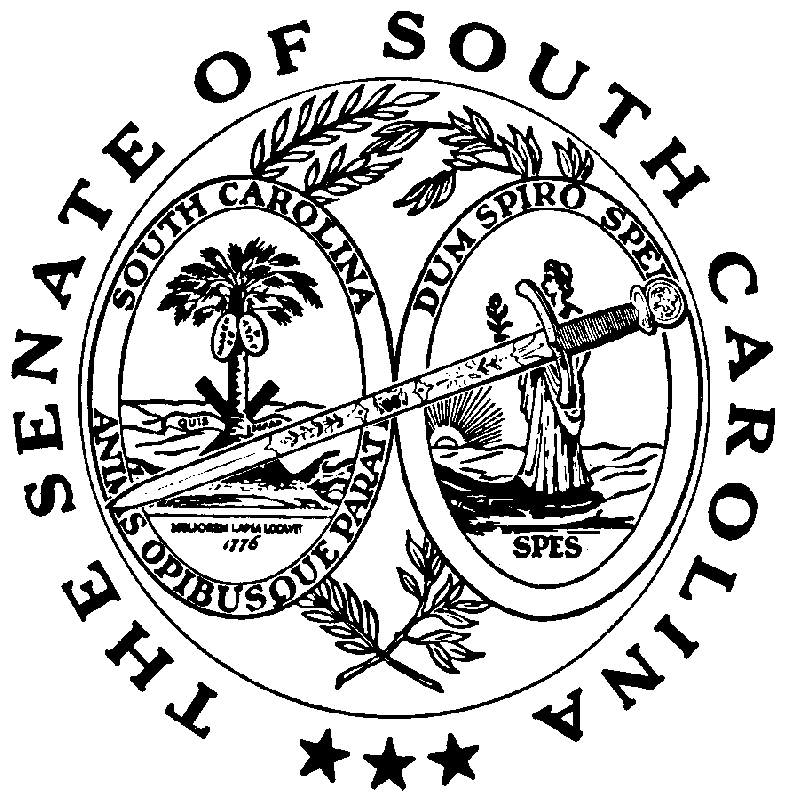 